Надійні рішення в пароконденсатних системах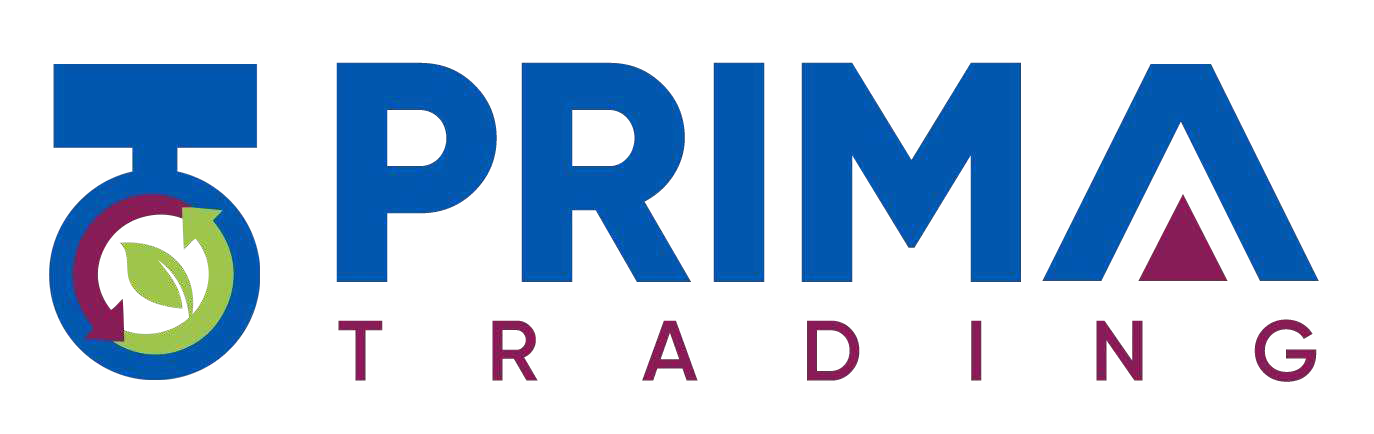 ТОВ « Пріма Трейдінг » імпортер та офіційний представник в Україні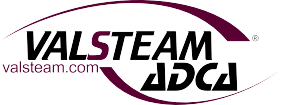 Опитувальний лист «    »      202  р.для замовлення та підбору димової трубиВиробник обладнання: розроблено компанією ТОВ « Пріма Трейдінг », виробництво продукції здійснюється на заводі ТОВ Будівельно-Інжинірингової Компанії « Прима Терм » (Україна).Замовник:Замовник:ОрганізаціяКонтактна особаТелефонE-mailНайменування та адреса об'єкта установкиЗагальна інформація для підбору клапана:Загальна інформація для підбору клапана:Загальна інформація для підбору клапана:Загальна інформація для підбору клапана:Загальна інформація для підбору клапана:Загальна інформація для підбору клапана:Загальна інформація для підбору клапана:Загальна інформація для підбору клапана:Загальна інформація для підбору клапана:Загальна інформація для підбору клапана:Загальна інформація для підбору клапана:Загальна інформація для підбору клапана:Загальна інформація для підбору клапана:Загальна інформація для підбору клапана:Загальна інформація для підбору клапана:Загальна інформація для підбору клапана:Обсяг робітПроєктПроєктПроєктПроєктПроєктПроєктПроєктПроєктВиготовленняВиготовленняВиготовленняВиготовленняВиготовленняМісце розташування димової труби
(вкажіть населений пункт)Місце розташування димової труби
(вкажіть населений пункт)Тип димової трубиСамонесуча димова трубаСамонесуча димова трубаСамонесуча димова трубаСамонесуча димова трубаСамонесуча димова трубаСамонесуча димова трубаСамонесуча димова трубаСамонесуча димова трубаСамонесуча димова трубаСамонесуча димова трубаСамонесуча димова трубаСамонесуча димова трубаСамонесуча димова трубаСамонесуча димова трубаТип димової трубиСамонесуча димова труба на ферміСамонесуча димова труба на ферміСамонесуча димова труба на ферміСамонесуча димова труба на ферміСамонесуча димова труба на ферміСамонесуча димова труба на ферміСамонесуча димова труба на ферміСамонесуча димова труба на ферміСамонесуча димова труба на ферміСамонесуча димова труба на ферміСамонесуча димова труба на ферміСамонесуча димова труба на ферміСамонесуча димова труба на ферміСамонесуча димова труба на ферміТип димової трубиКолона димова трубаКолона димова трубаКолона димова трубаКолона димова трубаКолона димова трубаКолона димова трубаКолона димова трубаКолона димова трубаКолона димова трубаКолона димова трубаКолона димова трубаКолона димова трубаКолона димова трубаКолона димова трубаТип димової трубиФасадна димова трубаФасадна димова трубаФасадна димова трубаФасадна димова трубаФасадна димова трубаФасадна димова трубаФасадна димова трубаФасадна димова трубаФасадна димова трубаФасадна димова трубаФасадна димова трубаФасадна димова трубаФасадна димова трубаФасадна димова трубаТип димової трубиДимова труба на розтяжкахДимова труба на розтяжкахДимова труба на розтяжкахДимова труба на розтяжкахДимова труба на розтяжкахДимова труба на розтяжкахДимова труба на розтяжкахДимова труба на розтяжкахДимова труба на розтяжкахДимова труба на розтяжкахДимова труба на розтяжкахДимова труба на розтяжкахДимова труба на розтяжкахДимова труба на розтяжкахБажаний матеріал Вуглецева стальВуглецева стальВуглецева стальВуглецева стальВуглецева стальВуглецева стальВуглецева стальВуглецева стальНерж. сталь AISI 304Нерж. сталь AISI 304Нерж. сталь AISI 304Нерж. сталь AISI 304Нерж. сталь AISI 304Бажаний матеріал Нерж. сталь AISI 316Нерж. сталь AISI 316Нерж. сталь AISI 316Нерж. сталь AISI 316Нерж. сталь AISI 316Нерж. сталь AISI 316Нерж. сталь AISI 316Нерж. сталь AISI 316Нерж. сталь AISI 316LНерж. сталь AISI 316LНерж. сталь AISI 316LНерж. сталь AISI 316LНерж. сталь AISI 316LБажаний матеріал Інше:      Інше:      Інше:      Інше:      Інше:      Інше:      Інше:      Інше:      Інше:      Інше:      Інше:      Інше:      Інше:      Інше:      Інше:      Габаритні розміри димової трубиРозмір:     /     , мм     /     , мм     /     , мм     /     , мм     /     , мм     /     , мм     /     , мм     /     , ммДіаметр:Діаметр:Діаметр:     , мм     , мм     , ммГабаритні розміри димової трубиВисота:     , мм     , мм     , мм     , мм     , ммВисота одного прогону:Висота одного прогону:Висота одного прогону:Висота одного прогону:Висота одного прогону:Висота одного прогону:     , мм     , мм     , ммКількість газоходів та їх діаметри1-й1-й1-й1-й1-й1-й1-й1-й4-й4-й4-й4-й4-йКількість газоходів та їх діаметри2-й2-й2-й2-й2-й2-й2-й2-й5-й5-й5-й5-й5-йКількість газоходів та їх діаметри3-й3-й3-й3-й3-й3-й3-й3-й6-й6-й6-й6-й6-йКількість газоходів та їх діаметриДіаметр:Діаметр:Діаметр:     , мм     , мм     , мм     , мм     , мм     , ммТемпература газівМінімальна:Мінімальна:Мінімальна:Мінімальна:     , °С     , °С     , °С     , °СМаксимальна:Максимальна:Максимальна:Максимальна:Максимальна:Максимальна:     , °СВид палива, що згоряєГазГазГазМазутМазутМазутМазутДизельне паливоДизельне паливоВид палива, що згоряєНафтаНафтаНафтаВипарВипарВипарВипарДрова/вугілляДрова/вугілляВид палива, що згоряєІнше: Інше: Сходи, майданчики обслуговуванняСходи, майданчики обслуговуванняСходи, майданчики обслуговуванняГоризонтальні газоходиГоризонтальні газоходиГоризонтальні газоходиНейтралізатори конденсатуНейтралізатори конденсатуНейтралізатори конденсатуГромовідвідГромовідвідГромовідвідСвітлорозсіювальний екранСвітлорозсіювальний екранСвітлорозсіювальний екранІзоляція/УтеплювачТакТакНіІзоляція/УтеплювачВаріант ізоляції/утеплювач Варіант ізоляції/утеплювач Варіант ізоляції/утеплювач Ізоляція/Утеплювачмінеральна вата товщиною 50 мм (стандартно)мінеральна вата товщиною 50 мм (стандартно)мінеральна вата товщиною 50 мм (стандартно)мінеральна вата товщиною 50 мм (стандартно)Ізоляція/УтеплювачІнше:      Інше:      Інше:      Інше:      Інше:      Покривний шарТакТакНіПокривний шарВаріант покриву Варіант покриву Варіант покриву Покривний шароцинкована сталь із полімерним покриттям оцинкована сталь із полімерним покриттям оцинкована сталь із полімерним покриттям оцинкована сталь із полімерним покриттям Покривний шарІнше:      Інше:      Інше:      Інше:      Інше:      Необхідна кількість таких димових труб     , штук     , штук     , штук     , штук     , штукДодатково / Спеціальні виконання(Повний опис або додаткові коди мають бути додані у разі нестандартної моделі)Додатково / Спеціальні виконання(Повний опис або додаткові коди мають бути додані у разі нестандартної моделі)